別紙２業　務　着　手　届令和　　年　　月　　日　　福島県教育委員会教育長　様　　　　　　　　　　　　　　　　　受託者　住　　　所　　　　　　　　　　　　　　　　　　　　　名　　　称　　　　　　　　　　　　　　　　　　　　　代表者氏名　　　　　　　　　　　　印　令和　　年　　月　　日付けで締結した下記委託業務は、令和　　年　　月　　日着手しましたので届け出ます。                                      記１　業　務　名　　　令和６年度「ふくしま２４時間子どもＳＯＳ電話相談事業」業務委託２　委託料の額　　　金　　　　　　　　　円３　委託期間　　　着    手　令和　　年　　月　　日　　　　　　　      履行期限　令和　　年　　月　　日別紙３業　務　完　了　届令和　　年　　月　　日　　福島県教育委員会教育長　様　　　　　　　　　　　　　　　受託者　住　　　所　　　　　　　　　　　　　　　　　　　名　　　称　　　　　　　　　　　　　　　　　　　代表者氏名　　　　　　　　　　　　　印　令和　　年　　月　　日付けで締結した下記委託業務は、令和　　年　　月　　日完了しましたので届け出ます。                                      記１　業　務　名　　　令和６年度「ふくしま２４時間子どもＳＯＳ電話相談事業」業務委託２　委託料の額　　　金　　　　　　　　　　　　　　円３　委託期間　　　着　手　　令和　　年　　　月　　　日　　　　　　　　　　完　了  　令和　　年　　　月　　　日別紙４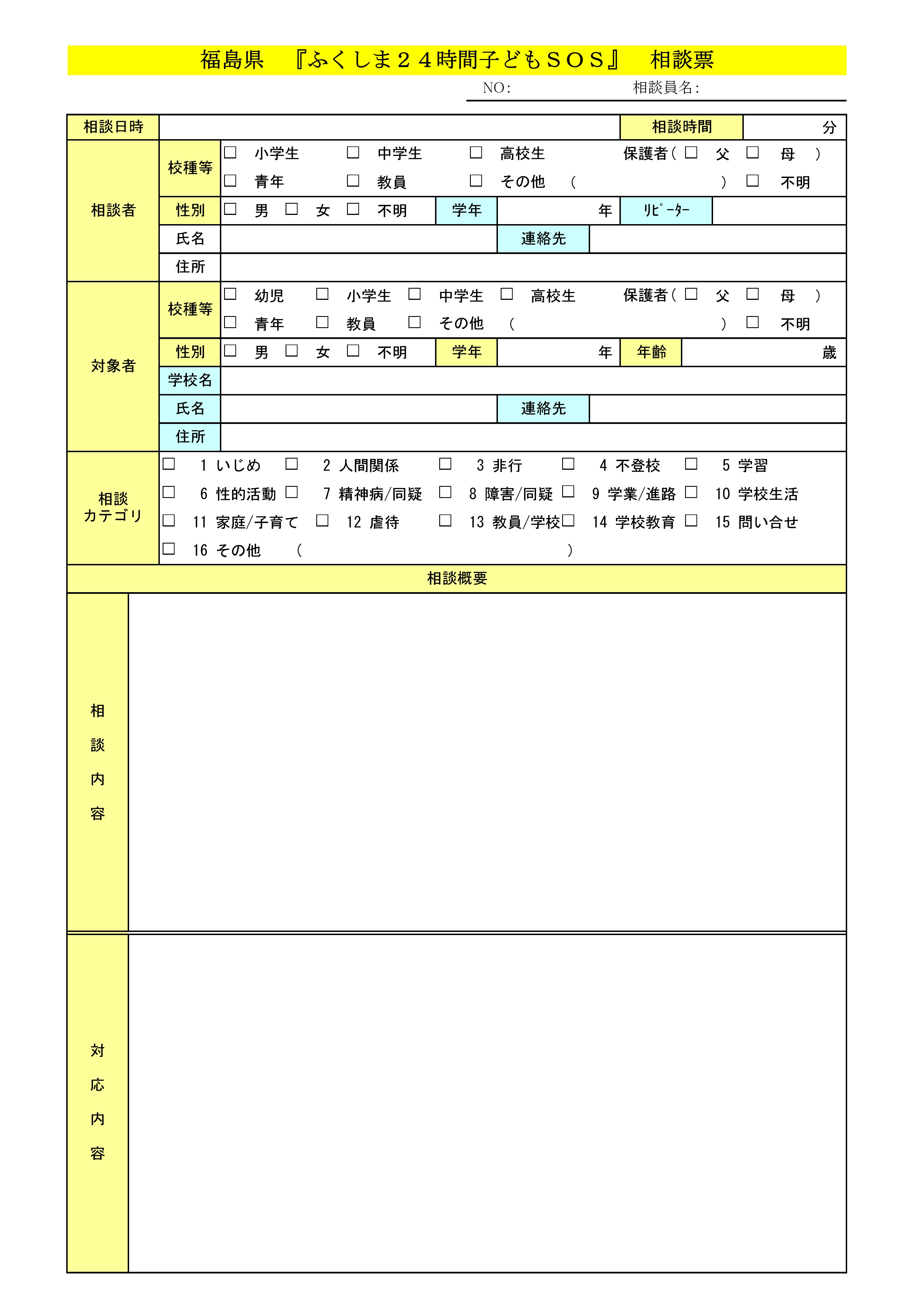 別紙５取扱注意「ふくしま２４時間子どもＳＯＳ電話相談」緊急連絡網「ふくしま２４時間子どもＳＯＳ電話相談」０１２０－９１６－０２４別紙６「ふくしま２４時間子どもＳＯＳ」相談業務　業務責任者・相談員名簿事業者名：　　　　　　　　　　　　　令和６年　月　　日現在自殺や命が危険な状況、犯罪に巻き込まれる可能性等が予見される相談であると、相談員が判断した場合。相談者の同意を得ながら、可能な範囲で氏名や学校名等の、緊急対応に必要な情報を把握する。No.役職名氏名経歴・資格等